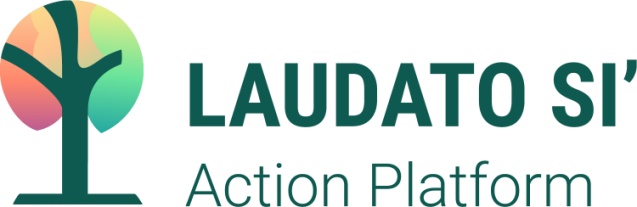 ExempleEngagement Communautés religieuses_________________________________________________________Nom de la Congrégation/Ordre/SociétéNous nous engageons publiquement à rejoindre la communauté catholique mondiale pour répondre à l'appel du pape François à participer à un voyage de sept ans vers la durabilité et l'écologie intégrale en développant une plate-forme d'action Laudato Si'. Cet engagement marque notre volonté :Reprendre « l'appel urgent » de Laudato Si' à écouter et répondre au cri de la Terre et au cri des pauvres en en faisant une priorité communautaire ;Favoriser notre conversion écologique en cours en amenant nos membres à mieux comprendre leur vocation socio-écologique dans l'esprit de notre charisme ;Intégrer chacun des sept objectifs de Laudato Si' dans notre vie et nos apostolats en développant un processus systématique de transition vers une écologie intégrale ;Prendre des mesures concrètes audacieuses dans l'esprit de Laudato Si' pour faire face aux multiples crises qui affligent notre maison commune - la planète et ses habitants.Pratiquer la non-violence, alors que nous réconcilions et guérissons la douleur dans la création et semons l'espoir de paix.Cet engagement se fait dans la foi, l'espérance, et l'amour, sachant que nous participons à l'œuvre de transformation de Dieu, « car nous savons que les choses peuvent changer » (LS 13)._______________________________________________________________Signé par le Supérieur général/Supérieur majeur/Supérieur de communauté _______________________________________________________________Date
Personne de contact de la plate-forme d'action Laudato Si' (si disponible)Nom_________________________________________________________LAUDATO SI!